LINH SÔN PHAÙP BAÛO ÑAÏI TAÏNG KINHTAÄP 170GIÁO QUÁN CƯƠNG TÔNGSỐ 1939HOÄI VAÊN HOÙA GIAÙO DUÏC LINH SÔN ÑAØI BAÉC XUAÁT BAÛNSOÁ   1939GIAÙO  QUAÙN  CÖÔNG  TOÂNG(GIEÀNG MOÁI CUÛA GIAÙO QUAÙN)Voán teân laø Nhaát Ñaïi Thôøi Giaùo Quyeàn thaät Yeáu Ñoà. Vöøa daøi vöøa raéc roái khoù xem, nay theâm boán giaùo moãi giaùo möôøi thöøa quaùn, ñoåi thaønh teân ñeà cuûa saùch naøy.Sa-moân Trí Huùc Ngaãu Ích ôû Baéc Thieân Muïc soaïn laïi.Yeáu chæ cuûa Phaät Toå chæ laø giaùo quaùn maø thoâi. Quaùn khoâng phaûi giaùo thì khoâng chaùnh, giaùo khoâng phaûi quaùn thì chaúng truyeàn. Coù giaùo khoâng quaùn thì meâ, coù quaùn khoâng giaùo thì nguy. Nhöng luaän goàm thôøi giaùo thì ñaïi cöông coù taùm. Nöông giaùo laäp quaùn soá cuõng taïm ñoàng. Taùm giaùo laø: 1. Ñoán 2. Tieäm 3. Bí maät 4. Baát ñònh, goïi laø Hoùa nghi töù giaùo, nhö phöông thuoác ôû ñôøi. 5. Tam taïng 6. Thoâng 7. Bieät 8. Vieân, goïi laø Hoùa phaùp töù giaùo, nhö vò thuoác ôû ñôøi. Neân bieát choã duøng ñoán, v.v… ñeàu khoâng ngoaøi boán vò Taïng v.v… Taïng laáy phaân tích Khoâng laøm quaùn. Thoâng laáy Theå khoâng laøm quaùn. Bieät laáy thöù lôùp laøm quaùn. Vieân laáy nhaát taâm laøm quaùn. Boán quaùn moãi quaùn duøng möôøi phaùp thaønh coã xe coù theå vaän chuyeån ngöôøi ñeán ñaát Nieát-baøn. Hai loaïi giaùo quaùn Taïng vaø Thoâng, vaän chuyeån ñeán meù chaân Nieát-baøn. Hai loaïi giaùo quaùn Bieät vaø Vieân vaän chuyeån ñeán Trung ñeá Ñaïi baùt Nieát-baøn. Ba giaùo Taïng, Thoâng, Bieät ñeàu goïi laø Quyeàn, chæ Vieân giaùo quaùn môùi goïi laø Chaân thaät. Theo trong Vieân quaùn laïi coù ba loaïi: 1. Ñoán 2. Tieäm 3. Baát ñònh. Vì thaät maø thi haønh thì quyeàn bao goàm thaät. Khai quyeàn hieån thaät thì thaät dung chöùa quyeàn. Vì caên taùnh chuùng sinh khaùc nhau, ñeán noãi khieán Nhö Lai kheùo noùi chaúng ñoàng, haõy y cöù moät ñôøi taïm phaùn ñònh naêm thôøi.Thôøi Hoa Nghieâm: Chính noùi Vieân giaùo, goàm noùi Bieät giaùo.Theo hoùa nghi goïi laø Ñoán.Thôøi A-haøm: Chæ noùi Ba taïng giaùo, theo hoùa nghi goïi laø Tieämsô.Thôøi Phöông ñaúng: Ñoái vôùi Ba taïng giaùo baùn töï sinh dieät moân,thuyeát Thoâng - Bieät - Vieân giaùo maõn töï baát sinh baát dieät moân. Theo hoùa nghi goïi laø Tieäm trung.Thôøi Baùt-nhaõ: Mang theo hai quyeàn lyù cuûa chung vaø rieâng, coøn chính laø thuyeát thaät lyù Vieân giaùo, theo hoùa nghi goïi laø Tieäm haäu.5. Thôøi Phaùp Hoa - Nieát Baøn: Phaùp Hoa khai quyeàn cuûa Tam taïng, chung, rieâng; chæ hieån thaät cuûa Vieân giaùo. Thaàm noùi roõ söï ñaàu ñuoâi thuyeát giaùo cuûa Nhö Lai, phaùt ñuû söï roäng raõi vaø saâu xa cuûa boån - tích Nhö Lai. Theo giaùo nghi goïi laø hoäi Tieäm quy Ñoán, coøn goïi laø phi Ñoán phi Tieäm. Nieát-baøn troïng vì ngöôøi chöa nhaäp thaät, roäng baøn thöôøng truï, laïi vì caên ñoän ñôøi maït, xem troïng phoø trôï Tam taïng, cho neân truy noùi boán giaùo, truy deïp boán giaùo. Theo hoùa nghi cuõng goïi laø phi ñoán phi tieäm. Maø hai loaïi hoùa nghi Bí maät vaø Baát ñònh coù khaép ôû boán thôøi tröôùc. Chæ Phaùp Hoa laø hieån loä, neân chaúng phaûi bí maät maø laø quyeát ñònh, neân khoâng phaûi baát ñònh. Nhöng naêm thôøi naøy coù rieâng coù chung, neân phaûi duøng rieâng ñònh chung, nhieáp chung vaøo rieâng môùi khieán cho giaùo quaùn ñeàu goàm, khoâng laãn loän. Nay tröôùc chæ baøy baûn ñoà naêm thôøi taùm giaùo. Keá neâu ra naêm thôøi chung rieâng ñeå luaän.Baûn ñoà chung 5 thôøi 8 giaùo quyeàn thaät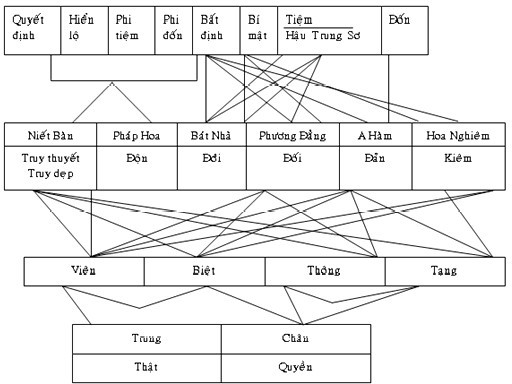 THOÂNG BIEÄT NGUÕ THÔØI LUAÄN(raát caàn bieát tröôùc)Phaùp Hoa Huyeàn Nghóa cheùp: Naêm vò baùn - maõn luaän rieâng, Rieâng thì coù giôùi haïn. Luaän chung, chung ôû ñaàu vaø cuoái. Toân giaû Chöông An noùi: Coù ngöôøi noùi raèng thôøi thöù hai, trong hai möôi naêm thuyeát Ba thöøa Bieät giaùo. Neáu vaäy qua hai möôi naêm, coù ngöôøi ñaùng ñöôïc nghe Töù ñeá, Möôøi hai nhaân duyeân, saùu ñoä, coù theå khoâng noùi hay sao? Neáu noùi thì Ba thöøa khoâng chæ trong möôøi hai naêm. Neáu khoâng noùi thì moät ñoaïn phía sau, ngöôøi caàn nghe Phaät leõ naøo khoâng giaùo hoùa? Nhaát ñònh khoâng coù vieäc naøy. Kinh cheùp: Vì ngöôøi Thanh vaên noùi Töù ñeá, cho ñeán noùi saùu ñoä, chaúng phaûi chæ möôøi hai naêm.Vì trong moät ñôøi, tuøy ngöôøi ñaùng nghe lieàn noùi, nhö boán A-haøm, naêm boä luaät laø vì Thanh vaên maø noùi, cho ñeán khi Phaät nhaäp dieät, töùc laø vieäc naøy. Ñaâu ñöôïc noùi Tieåu thöøa chæ goàm trong möôøi hai naêm. Coù ngöôøi noùi: Thôøi thöù ba, trong ba möôi naêm noùi Khoâng toâng, Baùt-nhaõ, Duy-ma, Tö-Ích. Nöông vaøo vaên kinh naøo bieát ba möôi naêm? Luaän Ñaïi Trí Ñoä cheùp: “Tu-boà-ñeà ôû trong hoäi Phaùp Hoa, nghe noùi giôû tay, cuùi ñaàu ñöôïc thaønh Phaät. Cho neân nay hoûi nghóa lui suït.” Nhö vaäy, Ñaïi phaåm vaø Phaùp Hoa, tröôùc sau ñaâu coá ñònh.Luaän noùi: Trí Giaû, Chöông An giaûi thích vaên nhö theá. Nay ngöôøi chaúng heà xem qua, coøn töï loan böøa thuyeát luoáng doái A-haøm möôøi hai, Phöông ñaúng taùm, laøm haïi raát lôùn. Neân tröôùc neâu luaän chung, keá laø neâu luaän rieâng.Noùi veà naêm thôøi chung: Töï coù moät loaïi caên cô lôùn, töùc ôû ñaát naøy, thaáy thaân Phaät Xaù-na ôû theá giôùi Hoa Taïng, coõi thöôøng truï baát dieät, thì Hoa Nghieâm chung meù sau. Chæ cho Hoa Nghieâm coù phaåm Nhaäp Phaùp Giôùi cuõng ñoaùn khoâng ôû trong hai möôi moát ngaøy. Laïi coù moät loaïi caên cô nhoû, baét ñaàu töø vöôøn Nai, keát thuùc ôû röøng Haïc, chæ nghe A-haøm, Tyø- ni ñoái phaùp, thì Tam taïng chung ôû meù tröôùc ñaõ roõ. Chöông An baùc boû nhö theá, ngöôøi ngu sao coøn chaáp meâ? Laïi coù moät thöù caên cô nhoû, caàn nghe cheâ traùch hay khen ngôïi maø sinh taâm hoå theïn hay kính meán, Phaät lieàn vì hoï noùi phaùp moân Phöông Ñaúng, ñaâu haïn cuoäc chæ trong taùm naêm sau möôøi hai naêm? Laïi, nhö kinh Phöông Ñaúng Ñaø-la-ni, noùi sau kinh Phaùp Hoa thì Phöông Ñaúng cuõng chung caû tröôùc sau, ñaõ roõ. Laïi Ba thöøa phaûi traûi qua phaùp saéc taâm theá vaø xuaát theá, v.v… Moãi phaùp ñeàu hoäi quy ñaïo Ma-ha-dieãn, Phaät lieàn vì ñoù maø noùi Baùt-nhaõ. Neân noùi: Töø luùc môùi ñaéc ñaïo cho ñeán nhaäp Nieát-baøn, ôû khoaûng giöõa thöôøng noùi Baùt-nhaõ, thì Baùt-nhaõ cuõng chung caû tröôùc sau. Laïi coù chuùng sinh caên cô thuaàn thuïc. Phaät lieàn vì hoï khai quyeàn hieån thaät, khai tích hieån boån. Quyeát khoângcoù vieäc löu laïi ñôïi boán möôi naêm sau. Nhöng Phaät duøng thaàn löïc khieán ngöôøi caên cô chöa thuaàn thuïc khoâng nghe, neân Ñaïi sö Trí Giaû noùi: Phaùp Hoa theo beân hieån loä, chaúng thaáy beân bí maät tröôùc maø luaän, lyù khoâng chöôùng ngaïi. Laïi nhö kinh cheùp: Xöa toâi theo Phaät nghe phaùp nhö theá; thaáy caùc Boà-taùt ñöôïc thoï kyù thaønh Phaät. Phaùp nhö theá chaúng phaûi laø phaùp maàu hay sao? Laïi kinh Phaïm Voõng cheùp: Nay ta ñeán theá giôùi naøy ñaõ taùm ngaøn laàn, ngoài toøa Kim cöông Hoa Quang Vöông v.v… haù khoâng phaûi cuõng laø khai tích hieån boån ö? Laïi coù chuùng sinh, ñaùng thaáy Nieát- baøn maø ñöôïc ñoä, Phaät lieàn thò hieän nhaäp Nieát-baøn. Neân noùi: Trong taùm töôùng, moãi töôùng laïi ñuû taùm töôùng khoâng theå nghó löôøng. Laïi kinh Ñaïi baùt Nieát-baøn, truy töø caùc duyeân vua A-xaø-theá saùm hoái v.v…, ñeàu khoâng phaûi laø vieäc trong moät ngaøy moät ñeâm.Keá, noùi veà Naêm thôøi rieâng: Laø noùi veà moät loaïi Thanh Vaên quaù aùm ñoän, traûi ñuû naêm phen reøn ñuùc, môùi ñöôïc nhaäp thaät, choã noùi Hoa Nghieâm chaúng thaáy chaúng nghe toaøn soáng nhö söõa. (Trong taùm hoäi tröôùc cuûa Hoa Nghieâm, hoaøn toaøn khoâng coù Thanh vaên, neân noùi khoâng thaáy khoâng nghe. Ñeán hoäi thöù chín laø phaåm Nhaäp Phaùp Giôùi taïi Kyø Vieân, môùi coù Thanh vaên. Baáy giôø, ñaõ chöùng quaû Thaùnh, vaãn ôû caûnh giôùi Boà-taùt, nhö caâm nhö ñieác, nghieäm xem maø bieát, luùc ñoù duø nghe Hoa Nghieâm cuõng chaúng coù ích gì. Nhöng caùc vò nhö Xaù-lôïi-phaát v.v… do nghe Taïng giaùo môùi chöùng quaû Thaùnh, môùi döï vaøo hoäi Nhaäp phaùp giôùi. Cho neân bieát phaåm Nhaäp Phaùp Giôùi ñöôïc ñoaùn laø khoâng noùi tröôùc A-haøm, ngöôøi löôïc boû khoâng suy xeùt kyõ, voïng noùi Hoa Nghieâm haïn cuoäc trong hai möôi moát ngaøy.Keá ñeán laø A-haøm, nghe phaùp nhaân duyeân sinh dieät, chuyeån phaøm thaønh Thaùnh, nhö chuyeån söõa thaønh laïc.Keá ñeán nghe Phöông Ñaúng, cheâ bai, Thieân baøi xích Tieåu, khen ngôïi Ñaïi, ñeà cao Vieân; beøn hoå theïn vì Tieåu, kính meán Ñaïi. Töï buoàn mình haït gioáng bò hö, tuy nghe ñuû boán giaùo, nhöng chæ thaàm ñöôïc Thoâng ích (ích lôïi cuûa Thoâng giaùo), nhö chuyeån laïc thaønh bô soáng.Keá laø nghe Baùt-nhaõ, hoäi taát caû phaùp ñeàu laø Ma-ha-dieãn, chuyeån daïy Boà-taùt, laõnh bieát taát caû baûo taïng Phaät phaùp, tuy keøm Thoâng - Bieät maø chính laø giaûi thích Vieân giaùo, nhöng chæ thaàm ñöôïc Bieät ích (ích lôïi cuûa Bieät giaùo), nhö chuyeån bô soáng thaønh bô chín.Keá laø nghe Phaùp Hoa, boû quyeàn baøy thaät, môùi ñöôïc ích lôïi thöïc thuï cuûa Vieân giaùo, nhö chuyeån bô chín thaønh ñeà hoà.Nhöng chæ naêm thôøi rieâng bieät naøy, cuõng khoâng caâu neä nhaát ñònh naêm, thaùng, ngaøy, giôø. Chæ tuøy phaùp caàn nghe, thì lieàn ñöôïc nghe. NhöLai noùi phaùp thaàn löïc töï taïi, moät aâm thanh maø hieåu khaùc nhau, ñaâu cho suy nghó. Laïi ngöôøi coù caên taùnh hôi lanh lôïi, chaúng caàn traûi qua ñuû naêm vò. Hoaëc chæ qua boán phen, ba phen, hai phen reøn luyeän lieàn ñöôïc nhaäp vaøo chaân thaät. Neáu ngöôøi ôû A-haøm, Phöông ñaúng, Baùt-nhaõ ngoä nhaäp baát cöù moät loaïi naøo töùc laø thuoäc veà hai loaïi hoùa nghi Bí maät vaø Baát ñònh.Laïi coù chuùng sinh chöa nghe noåi kinh Phaùp Hoa, hoaëc töï ruùt lui, hay dôøi ñeán phöông khaùc. ÔÛ ñaây laïi ñôïi ñeán khi xeáp vaøo Nieát-baøn, hoaëc ñôïi Phaät khaùc sau khi Phaät Thích-ca nhaäp dieät. Vieäc chaúng phaûi nhaát luaät khoâng ñoåi. Neáu quen thuoäc vaên caâu huyeàn nghóa cuûa Phaùp Hoa, thì caùc nghi vaán töï tan bieán.Thuyeát hoùa nghi töù giaùo. Ñoán coù hai nghóa:Ñoán giaùo boä: Laø thuyeát ñoán cho ngöôøi ñaïi caên luùc môùi thaønh ñaïo. Chæ haïn cuoäc ôû Hoa Nghieâm (trong moät ñôøi, ñaïi phaùp noùi thaúng giôùi ngoaïi, khoâng chung vôùi Ba thöøa, nhö caùc kinh Phaïm Voõng, Vieân Giaùc ñeàu neân xeáp vaøo boä naøy. Ñoù laø laáy rieâng ñònh chung, nhieáp chung vaøo rieâng vaäy).Ñoán giaùo töôùng laø caùc nghóa nhö luùc môùi phaùt taâm lieàn thaønh Chaùnh giaùc, taùnh tu khoâng hai, chuùng sinh vaø Phaät ñoàng moät theå v.v… caùc kinh Phöông ñaúng, Baùt-nhaõ ñeàu coù lyù naøy.Tieäm coù hai nghóa:Tieäm giaùo boä: Chæ haïn cuoäc A-haøm laø Tieäm Sô (trong moät ñôøi, choã thuyeát Töù ñeá sinh dieät, möôøi hai duyeân sinh vaø saùu ñoä, Ba thöøa quyeàn phaùp ñeàu neân xeáp vaøo boä naøy). Phöông ñaúng laø Tieäm Trung (trong moät ñôøi, caùc kinh quôû Thieân, traùch Tieåu, khen Ñaïi, taùn Vieân vaø caùc kinh chaúng thuoäc boán thôøi kia ñeàu neân xeáp vaøo boä naøy).Tieäm giaùo töôùng laø thöù lôùp nhieàu kieáp tu haønh döùt hoaëc chöùng vò; thì Hoa Nghieâm cuõng coù. Phaùp Hoa hoäi Tieäm quy Ñoán, chaúng ñoàng vôùi Hoa Nghieâm thuyeát ñaàu tieân neân chaúng phaûi Ñoán; chaúng ñoàng A- haøm, Phöông ñaúng, Baùt-nhaõ caùch vaø traûi qua chöa dung thoâng, neân chaúng phaûi tieäm. Nhöng vaãn song chieáu hai töôùng Ñoán vaø Tieäm.Bí maät cuõng coù hai nghóa:Bí maät giaùo: Laø trong boán thôøi tröôùc hoaëc vì ngöôøi kia noùi Ñoán, vì ngöôøi naøy noùi Tieäm v.v… kia ñaây khoâng bieát laãn nhau, moãi ngöôøi töï ñöôïc lôïi ích. (Phaät boû thaúng phöông tieän, noùi ñaïo voâ thöôïng neân chaúng phaûi Bí maät).Bí maät chuù: Taát caû chöông cuù Ñaø-la-ni, töùc trong naêm thôøi giaùo ñeàu coù.Baát ñònh, cuõng coù hai nghóa:Baát ñònh giaùo laø trong boán thôøi tröôùc, hoaëc vì ngöôøi kia noùi Ñoán, vì ngöôøi naøy noùi Tieäm. Kia ñaây bieát laãn nhau, moãi ngöôøi ñöôïc ích lôïi rieâng. Töùc laø ngöôøi caàn nghe ñoán thì nghe ñoán, caàn nghe Tieäm thì nghe tieäm. (Phaät quyeát ñònh noùi Ñaïi thöøa, neân khoâng phaûi giaùo töôùng baát ñònh).Baát ñònh ích: laø trong boán thôøi tröôùc, hoaëc nghe Ñoán giaùo ñöôïc tieäm ích, hoaëc nghe tieäm giaùo ñöôïc ñoán ích, töùc laø duøng ñoán giuùp tieäm, duøng tieäm giuùp ñoán. (heã nghe moät caâu, moät baøi keä Phaät ñeàu ñöôïc thoï kyù thaønh Phaät, neân khoâng phaûi baát ñònh ích).“Ñoán giaùo boä” chæ duøng hai loaïi hoùa phaùp laø Vieân vaø Bieät. “Tieäm giaùo boä” duøng ñuû boán loaïi hoùa phaùp, hieån baøy baát ñònh, ñaõ khaép boán thôøi, cuõng laïi duøng boán loaïi hoùa phaùp. “Ñoán giaùo töôùng” cuoäc chæ taïi Vieân. Thoâng thì ba giaùo tröôùc moãi giaùo cuõng töï coù nghóa ñoán. Nhö Thieän lai ñaéc A-la-haùn, v.v… “Tieäm giaùo töôùng” haïn cuoäc taïi ba giaùo Taïng, Thoâng, Bieät. Thoâng thì Vieân giaùo cuõng coù nghóa tieäm, nhö quaùn haïnh, Töông Tôï, Phaàn Chöùng, roát raùo, v.v… “Bí maät giaùo” khoâng bieát laãn nhau neân khoâng theå truyeàn. “Bí maät chuù” theo boán taát-ñaøn neân coù theå truyeàn. “Baát ñònh giaùo”, “Baát ñònh ích” ñeàu thuoäc veà boán thôøi tröôùc, neân khoâng coù boä rieâng ñeå chæ. Theo Hoùa nghi giaùo laïi laäp ba quaùn laø ñoán quaùn, tieäm quaùn vaø baát ñònh quaùn. Vì Bí maät giaùo ñaõ khoâng theå truyeàn neân khoâng theå theo ñoù laäp quaùn. Duø muoán laäp quaùn cuõng chæ laø ba phaùp Ñoán, Tieäm, Baát ñònh ñeàu bí maät. Nay ba quaùn naøy teân vaø giaùo ñoàng maø yù chæ raát khaùc. Vì sao? Ñoán giaùo chæ cho kinh Hoa Nghieâm, nghóa goàm caû Bieät. Ñoán quaùn chæ cho ngöôøi theo Vieân giaùo; Sô taâm lieàn quaùn thaät töôùng caùc phaùp, nhö söï giaûi thích cuûa Ma-ha Chæ quaùn. Tieäm giaùo chæ cho A-haøm, Phöông ñaúng, Baùt-nhaõ; nghóa goàm caû boán giaùo, laïi chöa khai hieån. Tieäm quaùn cuõng chæ cho ngöôøi theo Vieân giaùo, söï hieåu ñaõ vieân maø haønh phaûi theo thöù lôùp, nhö söï giaûi thích cuûa phaùp moân Thích thieàn ba-la-maät. Baát ñònh giaùo chæ cho boán thôøi tröôùc, cuõng goàm boán giaùo nhöng chöa hoäi hoïp. Baát ñònh quaùn cuõng chæ cho ngöôøi theo Vieân giaùo, söï hieåu ñaõ vieân tröôùc, tuøy ôû haïnh naøo, hoaëc sieâu vöôït, hoaëc thöù lôùp ñeàu ñöôïc ngoä nhaäp. Nhö söï giaûi thích cuûa Luïc dieäu phaùp moân (Saùch naøy ôû nöôùc Cao ly, ôû Thaàn Chaâu thaát truyeàn):Hoûi: Neáu noùi Vieân - Ñoán duøng Chæ Quaùn laø ñuû, vì yù naøo laïi noùi Tieäm vaø Baát ñònh?Ñaùp: Caên taùnh moãi ngöôøi khaùc nhau, neáu chæ noùi ñoán thì thaâu cô chaúng heát.Hoûi: Ñaõ goïi laø Tieäm vaø Baát ñònh, vì sao chæ y cöù theo ngöôøi Vieângiaùo?Ñaùp: Ngöôøi Vieân giaùo thoï phaùp, khoâng phaùp naøo chaúng Vieân. Laïi,chöa môû hieåu Vieân giaùo, chaúng neân noùi veà tu chöùng. Duø khieán tu chöùng, cuõng chöa khoûi caùch nhau nhö ngaøy vôùi kieáp.Thuyeát hoùa phaùp töù giaùo.Phaùp moät coøn khoâng coù, laøm sao coù boán. Nhö Lai duøng dieäu trí lôïi tha, vì chuùng sinh beänh maø baøy thuoác. Beänh tö hoaëc naëng thì noùi Tam taïng giaùo, thaáy beänh tö hoaëc nheï thì noùi Thoâng giaùo. Beänh voâ minh naëng thì noùi Bieät giaùo. Beänh voâ minh nheï thì noùi Vieân giaùo.Tam taïng giaùo: Boán A-haøm laø kinh taïng, Tyø-ni laø luaät taïng, A- tyø-ñaøm laø luaän taïng. Giaùo naøy noùi veà Töù ñeá sinh dieät (khoå thì ba töôùng sinh - dò - dieät ñoåi dôøi. Taäp thì boán taâm tham, saân, si ñaúng phaàn löu ñoäng. Ñaïo thì ñoái trò deã ñoaït. Dieät thì dieät coù trôû veà khoâng. Cuõng noùi veà möôøi hai nhaân duyeân sinh dieät coù theå suy nghó ñeán ñöôïc (voâ minh duyeân haønh, haønh duyeân thöùc, thöùc duyeân danh saéc, danh saéc duyeân saùu nhaäp, saùu nhaäp duyeân xuùc, xuùc duyeân thoï, thoï duyeân aùi, aùi duyeân thuû, thuû duyeân höõu, höõu duyeân sinh, sinh duyeân giaø cheát, lo buoàn, khoå naõo. Voâ minh dieät thì haønh dieät, haønh dieät thì thöùc dieät, thöùc dieät thì danh saéc dieät, danh saéc dieät thì saùu nhaäp dieät, saùu nhaäp dieät thì xuùc dieät, xuùc dieät thì thoï dieät, thoï dieät thì aùi dieät, aùi dieät thì thuû dieät, thuû dieät thì höõu dieät, höõu dieät thì sinh dieät, sinh dieät thì giaø cheát, lo buoàn, khoå naõo dieät). Cuõng noùi veà söï haïnh saùu ñoä (boá thí, trì giôùi, nhaãn nhuïc, tinh taán, thieàn ñònh, trí tueä). Cuõng cho raèng thaät coù hai ñeá (Thaät phaùp tröø nhaäp, giôùi, v.v… laø tuïc. Thaät coù dieät neân laø chaân). Khai thò chuùng sinh ñoän caên giôùi noäi, khieán tu phaân tích quaùn Khoâng. (Quaùn saùu giôùi ñaát, nöôùc, gioù, löûa, khoâng, thöùc chaúng coù ngaõ vaø ngaõ sôû). Ra khoûi sinh töû phaàn ñoaïn, chöùng Nieát-baøn Thieân chaân. Chính laø giaùo hoùa Nhò thöøa, beân caïnh ñoù giaùo hoùa Boà-taùt. Cuõng coù theå theo giaùo naøy töï noùi veà saùu töùc.Lyù töùc: Thieân chaân, caùc haïnh voâ thöôøng, laø phaùp sinh dieät, sinh dieät dieät roài, tòch dieät laø vui. Nhaân dieät hoäi chaân, dieät chaúng phaûi chaân ñeá. Dieät coøn khoâng phaûi chaân, huoáng chi khoå, taäp, ñaïo. Chaân ñeá ôû ngoaøi söï töôùng nhaân quaû neân y dieãn giaùo maø phaùn ñònh laø thieân chaân.Danh töï töùc: Laø hoïc danh töï. Bieát taát caû phaùp töø nhaân duyeân sinh, khoâng töø thôøi, phöông, Phaïm thieân, cöïc vi, boán ñaïi, v.v… sinh; cuõng chaúng phaûi khoâng coù nhaân duyeân, töï nhieân maø sinh. Bieát caùc phaùp do nhaân duyeân sinh, ñeàu laø voâ thöôøng voâ ngaõ.Quaùn haïnh töùc: 1. Naêm phaùp quaùn döøng taâm, 2. Bieät töôùng nieäm,Toång töôùng nieäm, laø vò ngoaïi phaøm tö löông.Naêm phaùp quaùn döøng: 1/ Chuùng sinh naëng veà tham, thì quaùn baát tònh. 2/ Chuùng sinh naëng veà saân, thì quaùn töø bi. 3/ Chuùng sinh naëng veà taùn loaïn, thì quaùn soå töùc. 4/ Chuùng sinh naëng veà ngu si, thì quaùn nhaân duyeân. 5/ Chuùng sinh naëng veà chöôùng, thì quaùn nieäm Phaät. Duøng naêm phaùp naøy laøm phöông tieän, ñeå ñieàu khieån taâm döøng laëng, khieán tu ñöôïc nieäm xöù, neân goïi laø döøng taâm.Bieät töôùng nieäm: 1/ Quaùn thaân baát tònh. 2/ Quaùn thoï laø khoå. 3/ Quaùn taâm voâ thöôøng. 4/ Quaùn phaùp voâ ngaõ, ñoái trò döïa vaøo boán ñaûo do naêm uaån khôûi.Toång töôùng nieäm: Quaùn thaân baát tònh; thoï, taâm, phaùp cuõng ñeàu baát tònh. Quaùn thoï laø khoå; taâm, phaùp, thaân cuõng ñeàu khoå. Quaùn taâm voâ thöôøng; phaùp, thaân, thoï cuõng ñeàu voâ thöôøng; quaùn phaùp voâ ngaõ, thaânthoï - taâm cuõng ñeàu voâ ngaõ.Töông töï töùc: Laø vò noäi phaøm gia haïnh: 1/ Noaõn, 2/ Ñaûnh, 3/ Nhaãn, 4/ Theá ñeä nhaát. Ñöôïc goác laønh höõu laäu coõi Saéc, coù theå nhaäp vaøo kieán ñaïo.Phaàn chöùng töùc: Vò Tam quaû höõu hoïc ôû tröôùc. 1/ Quaû Tu-ñaø- hoaøn, goïi laø Döï löu. Duøng taùm nhaãn taùm trí, choùng döùt kieán hoaëc ba coõi, môùi döï vaøo doøng Thaùnh, goïi laø Kieán ñaïo vò. 2/ Quaû Tö-ñaø-haøm, goïi laø Nhaát lai, döùt saùu phaåm kieán hoaëc coõi duïc; ba phaåm coøn laïi vaãn coøn thaám nhuaàn moät ñôøi. 3/ Quaû A-na-haøm, ñoù goïi laø Baát hoaøn, döùt saïch hoaëc kieán tö coõi Duïc, tieán leân döùt tö hoaëc cuûa taùm ñòa treân, chaúng coøn trôû laïi coõi duïc. Hai quaû naøy goïi laø Tu ñaïo vò.Cöùu caùnh töùc: Laø vò Ba thöøa Voâ hoïc: 1/ Quaû A-la-haùn thöù tö cuûa Tieåu thöøa, ôû ñaây goàm ba nghóa: Moät laø Saùt taëc, hai laø ÖÙng cuùng, ba laø Voâ sinh. Döùt saïch heát kieán, tö ba coõi. Haït troùi buoäc ñaõ döùt maø quaû troùi buoäc vaãn coøn, goïi laø Nieát-baøn Höõu dö. Neáu thaân taøn trí heát goïi laø Nieát- baøn voâ dö. 2/ Quaû Bích-chi-phaät Trung Thöøa: Ngöôøi naøy caên taùnh hôi beùn nhaïy, quaùn saùt nghòch thuaän möôøi hai nhaân duyeân, döùt hoaëc kieán, tö ñoàng vôùi A-la-haùn. Laïi deïp taäp khí, neân ôû treân Thanh vaên. 3/ Phaät quaû Ñaïi thöøa: Ngöôøi naøy caên taùnh raát beùn nhaïy, töø luùc môùi phaùt taâm duyeân theo caûnh Töù ñeá, phaùt boán theä nguyeän roäng lôùn, goïi laø Boà-taùt tu haønh saùu ñoä. A-taêng-kyø kieáp ñaàu tieân, söï haønh tuy maïnh, lyù quaùn coøn yeáu, höôùng veà Thanh vaên, ôû vò ngoaïi phaøm. A-taêng-kyø kieáp thöù hai, hieåu veà Töù ñeá daàn saùng toû, ôû vò Noaõn. A-taêng-kyø kieáp thöù ba, hieåu veà Töù ñeá caøng saùng, ôû vò Ñaûnh, saùu ñoä ñaõ maõn. Laïi truï moät traêm kieáp, tu nhaân töôùng toát, ôû vò Haï nhaãn. Keá nhaäp boå xöù, sinh leân coõi trôøi Ñaâu-suaát, choñeán luùc vaøo thai, ra thai, xuaát gia, haøng ma, ngoài yeân baát ñoäng laø ôû vò Trung nhaãn. Keá laø moät saùt-na nhaäp Thöôïng nhaãn, moät saùt-na tieáp theo nhaäp Theá ñeä nhaát, phaùt ba möôi boán taâm voâ laäu chaân thaät, choùng döùt kieán tö, chính tu taäp voâ dö, ngoài döôùi goác caây ñaïi Boà-ñeà, duøng coû laøm toøa, thaønh öùng thaân haïng thaáp (nhö thaân Thích-ca moät tröôïng saùu, nhö thaân Di-laëc möôøi saùu tröôïng v.v…) nhaän lôøi thænh cuûa Phaïm Vöông, ba laàn xoay baùnh xe phaùp, ñoä ba caên taùnh, duyeân heát nhaäp dieät, cuøng La- haùn Bích-chi-phaät roát raùo ñoàng chöùng phaùp taùnh thieân chaân, khoâng coøn thaân trí, y chaùnh naøo thaät coù.Giaùo naøy ñuû phaùp ba thöøa, Thanh vaên quaùn Töù ñeá, laáy Khoå ñeá laøm cöûa ñaàu tieân. Ngöôøi lanh lôïi nhaát thì qua ba ñôøi, ñoän caên nhaát thì saùu möôi kieáp, chöùng ñöôïc töù quaû. Bích Chi quaùn möôøi hai nhaân duyeân, laáy Taäp ñeá laøm cöûa ñaàu tieân. Ngöôøi lanh lôïi nhaát thì boán ñôøi, chaäm luït nhaát thì moät traêm kieáp, chaúng laäp phaân quaû. Ra ñôøi gaëp Phaät goïi laø Duyeân giaùc, khoâng gaëp thôøi Phaät goïi laø Ñoäc giaùc. Boà-taùt theä nguyeän roäng, thöïc haønh saùu ñoä, laáy Ñaïo ñeá laøm cöûa ñaàu tieân, haøng phuïc laäu hoaëc, lôïi ích chuùng sinh, phaûi traûi qua ba ñaïi A-taêng-kyø kieáp, ñoán ngoä thaønh Phaät. Nhöng ba ngöôøi naøy, tu haønh chöùng quaû tuy khaùc nhau maø ñoàng döùt kieán tö, ñoàng ra khoûi ba coõi, ñoàng chöùng thieân chaân, chæ ñi ba traêm do- tuaàn vaøo Hoùa thaønh.Möôøi phaùp thaønh thöøa:Quaùn caûnh nhaân duyeân chaùnh, phaù hai thöù ñieân ñaûo laø taø nhaân duyeân vaø voâ nhaân duyeân.Phaùt taâm chaân chaùnh: Chaúng caàn danh lôïi, chæ caàu Nieát-baøn (Nhò thöøa chí muoán ra khoûi voøng khoå, Boà-taùt goàm thöông xoùt taát caû chuùng sinh).Daét daãn tu chæ quaùn: Naêm phaùp döøng taâm goïi laø Chæ, boán nieäm laø quaùn.Khaép heát kieán aùi phieàn naõo.Bieát ñaïo, dieät hoaøn dieät, saùu ñoä laø chung khoå taäp troâi laên, saùu teä laø bít.Ñieàu hoøa ba möôi baûy phaåm, nhaäp ba moân giaûi thoaùt.Neáu caên ñoän khoâng vaøo ñöôïc, neân tu ñoái trò söï thieàn, v.v…Chaùnh - trôï hôïp haønh hoaëc coù ít, nhieàu. Phaûi bieát thöù vò phaøm thaùnh khoâng xen laãn.An nhaãn caùc chöôùng trong ngoaøi.Khoâng ôû choã döôøng nhö ñaïo maø sinh phaùp aùi. Ñoù laø yù coát yeáu. Ngöôøi lôïi caên töøng tieát ñöôïc vaøo, ngöôøi ñoän caên ñuû möôøi phaùp môùingoä.Ñoän caên cuûa Thoâng giaùo chung cho Taïng giaùo ôû tröôùc, lôïicaên chung cho Bieät - Vieân ôû sau, neân goïi laø chung. ÔÛ ñaây khoâng coù boä rieâng. Neáu ôû trong Phöông ñaúng, Baùt-nhaõ coù söï giaûi thích Ba thöøa cuøng haønh, töùc thuoäc veà giaùo naøy, giaûi roõ Töù ñeá voâ sinh (Khoå khoâng coù töôùng eùp ngaët, Taäp khoâng coù töôùng hoøa hôïp, Ñaïo töôùng chaúng hai, dieät töôùng voâ sinh) cuõng giaûi roõ möôøi hai nhaân duyeân chaúng sinh dieät, coù theå suy nghó (si nhö hö khoâng, cho ñeán giaø cheát nhö hö khoâng. Voâ minh nhö huyeãn hoùa, khoâng thaät coù, cho ñeán giaø cheát nhö huyeãn hoùa, khoâng thaät coù), cuõng giaûi roõ lyù haønh saùu ñoä (moãi ñoä ñeàu ba luaân theå khoâng), cuõng giaûi thích roõ hai ñeá höõu - khoâng huyeãn hoùa (huyeãn coù laø tuïc, höõu töùc khoâng laø chaân), cuõng giaûi roõ hai thöù nhò ñeá haøm Trung (1/ Huyeãn höõu laø tuïc, huyeãn höõu töùc khoâng baát khoâng, coäng chung laø chaân, laø nhò ñeá chung bao haøm rieâng, neân ñöôïc Bieät giaùo tieáp nhaän. 2/ Huyeãn höõu laø tuïc. Huyeãn höõu töùc khoâng baát khoâng, taát caû phaùp höôùng veà khoâng baát khoâng laø chaân, laø nhò ñeá Thoâng bao haøm Vieân neân ñöôïc Vieân giaùo tieáp nhaän); cuõng giaûi thích roõ Ba ñeá Bieät nhaäp Thoâng (Höõu laäu laø tuïc, Voâ laäu laø chaân, Phi höõu laäu phi voâ laäu laø Trung); cuõng giaûi thích roõ Ba ñeá Vieân nhaäp Thoâng (Nhò ñeá ñoàng nhö ôû treân. Ñieåm phi laäu phi voâ laäu, ñuû taát caû phaùp thì khaùc vôùi Trung ôû treân) khai thò chuùng sinh lôïi caên giôùi noäi khieán tu quaùn theå KHOÂNG (aám - giôùi - nhaäp ñeàu nhö huyeãn hoùa, ñöông theå khoâng thaät coù) ra khoûi sinh töû phaàn ñoaïn, chöùng chaân ñeá Nieát-baøn. Vieäc chính laø giaùo hoùa Boà-taùt, phuï laø giaùo hoùa Nhò thöøa. Cuõng ôû giaùo naøy töï noùi veà saùu Töùc:Lyù töùc: Laø voâ sinh. Caùc phaùp khoâng töï sinh, cuõng khoâng töø thöù khaùc sinh, khoâng phaûi coäng sinh, cuõng khoâng phaûi voâ nhaân sinh. Cho neân bieát voâ sinh. (Boán caâu naøy suy xeùt kyõ thì ba giaùo Thoâng - Bieät - Vieân ñeàu duøng laøm coâng phu thöïc haønh. Neáu ngöôøi tröôùc ñaõ hieåu khoâng chæ laø trung, töùc thaønh cöûa ñaàu tieân cuûa Vieân giaùo. Ngöôøi chöa nghe theå Trung ñaïo chæ thaønh phaùp moân Thoâng giaùo). Hieåu khoå, khoâng khoå maø coù chaân ñeá. Khoå coøn töùc chaân, huoáng chi Taäp - Dieät - Ñaïo.Danh töï töùc: Laø huyeãn hoùa. Bieát taát caû phaùp ñöông theå hoaøn toaøn khoâng, chaúng phaûi dieät roài môùi khoâng. Sinh töû - Nieát-baøn ñoàng laø trong caûnh moäng.Quaùn haïnh töùc: Laø 1/ Caøn Tueä ñòa, chöa coù nöôùc lyù neân coù teân goïi naøy, töùc vò ngoaïi phaøm cuûa Ba thöøa vaø naêm phaùp döøng taâm, ngang vôùi toång töôùng, Bieät töôùng nieäm cuûa Taïng giaùo.Töông töï töùc: Laø 2/ Taùnh ñòa töông tôï, ñöôïc nöôùc lyù cuûa phaùptaùnh, haøng phuïc hoaëc kieán tö, töùc vò noäi phaøm cuûa Ba thöøa, baèng vôùi Boán gia haïnh cuûa Taïng giaùo (Taïng vaø Thoâng chæ cho chaân ñeá, laø phaùp taùnh khaùc vôùi Bieät - Vieân).Phaàn chöùng töùc: Töø Baùt nhaân ñòa ñeán Boà-taùt ñòa coù baûy giai vò. 3/ Baùt nhaân ñòa laø nhaäp Tam-muoäi voâ giaùn, taùm nhaãn ñaày ñuû, thieáu moät phaàn trí. 4/ Kieán ñòa laø taùm trí ñaày ñuû, choùng döùt kieán hoaëc ba coõi, phaùt voâ laäu chaân thaät, thaáy lyù chaân ñeá, töùc vò kieán ñaïo cuûa Ba thöøa, ngang vôùi Tu-ñaø-hoaøn cuûa Ba thöøa. 5/ Baïc ñòa laø Ba thöøa döùt saùu phaåm tö hoaëc cuûa coõi duïc, phieàn naõo daàn moûng, ngang vôùi Tö-ñaø-haøm cuûa Taïng giaùo. 6/ Ly duïc ñòa, Ba thöøa döùt saïch Tö hoaëc coõi duïc, ngang vôùi A-na-haøm cuûa Taïng giaùo. 7/ Dó Bieän ñòa, Ba thöøa döùt heát phieàn naõo cuûa ba coõi, nhö ñoát caây thaønh tro, ngang vôùi A-la-haùn cuûa Taïng giaùo. Ngöôøi Thanh vaên thöøa döøng ôû ñaây. 8/ Bích-chi-phaät ñòa, Trung thöøa caên taùnh lanh lôïi, tröø caû taäp khí nhö ñoát caây thaønh tro, ngang vôùi Bích-chi-phaät cuûa Taïng giaùo. 9/ Boà-taùt ñòa, caên taùnh Ñaïi thöøa, toái thaéng toái lôïi, döùt heát phieàn naõo ñoàng vôùi Nhò thöøa, maø khoâng truï Nieát-baøn, tu taäp ñeå nhuaän sinh, ñaïo quaùn song löu, du hí thaàn thoâng laøm thaønh thuïc chuùng sinh, thanh tònh coõi nöôùc Phaät. ÔÛ ñaây khaùc vôùi Boà-taùt cuûa Taïng giaùo. Taïng giaùo vì giaùo hoùa Nhò thöøa, neân taïm noùi Boà-taùt haøng phuïc laäu hoaëc chöù chaúng döùt boû, chính bò giaùo naøy phaù, ñaâu coù bình ñoäc maø laáy ñöïng ñeà hoà.Cöùu caùnh töùc: Phaät ñòa thöù möôøi, neáu cô duyeân chín muoài, duøng moät nieäm tueä töông öng, döùt taäp khí coøn soùt laïi, ngoài döôùi caây Boà-ñeà baûy baùu, laáy aùo trôøi laøm toøa, hieän öùng thaân hôn keùm (sinh thaân phaàn ñoaïn cho neân keùm, nhö nuùi Tu-di cho neân hôn) vì caên taùnh ba thöøa, xoay baùnh xe phaùp Töù ñeá voâ sinh, duyeân heát thì nhaäp dieät. Chính taäp ñeàu döùt, nhö kieáp hoûa thieâu ñoát tro than ñeàu saïch, ngang vôùi quaû Phaät cuûa Taïng giaùo.Giaùo naøy cuõng ñuû caên taùnh ba thöøa, ñoàng laáy Dieät ñeá laøm cöûa ñaàutieân. Nhöng Nhò thöøa ñoän caên, chæ thaáy “Khoâng” maø chaúng thaáy “Baát khoâng”, vaãn cuøng Taïng giaùo ñoàng quy veà ñoaïn dieät, neân goïi laø Thoâng tieàn. Ba thöøa lôïi caên, chaúng nhöõng thaáy “Khoâng”, coøn thaáy caû “Baát khoâng”. Baát khoâng töùc laø Trung ñaïo, seõ ñöôïc Bieät - Vieân ñeán tieáp, neân goïi laø Thoâng haäu. Trung ñaïo laïi chia laøm hai. Moät laø ñaõn trung, chæ coù lyù taùnh, khoâng ñuû caùc phaùp. Ngöôøi thaáy ñaõn trung ñöôïc xeáp vaøo Bieät giaùo. Hai laø Vieân trung, lyù naøy vieân dieäu ñuû taát caû phaùp. Ngöôøi thaáy Vieân trung tieáp nhaäp Vieân giaùo, theo söï tieáp nhaäp naøy laïi y cöù coù ba vò.1/ Thöôïng caên: Baùt nhaân kieán ñòa ñöôïc tieáp. 2/ Trung caên: Baïc ñòa - Ly duïc ñòa ñöôïc tieáp.3/ Haï caên: Dó Bieän ñòa - Bích-chi-phaät ñöôïc tieáp.Theo ba vò ñöôïc tieáp naøy, moãi vò laïi coù hai nghóa tieáp vò vaø thaéng taán. Neáu Tieáp vò tieáp thì hoaëc ñoàng vôùi Thaäp Hoài höôùng cuûa Bieät giaùo, hoaëc ñoàng vôùi Thaäp Tín cuûa Vieân giaùo. Neáu Thaéng taán tieáp thì hoaëc leân Sô ñòa cuûa Bieät giaùo, hoaëc leân Sô truï cuûa Vieân giaùo. Ñaõ ñöôïc tieáp roài, thaät laø Boà-taùt Bieät giaùo vaø Vieân giaùo. ÔÛ trong giaùo naøy, vaãn coøn goïi laø Boà-taùt ñòa thöù chín. Ñeán luùc cô duyeân chín muoài, thò hieän thaønh Phaät, laø Bieät ñòa Vieân truï, ñeán thò hieän thaân lôùn cao nhaát treân theá gian. Chaúng phaûi do Thoâng giaùo daïy ñaïo ñöôïc thaønh Phaät. Thoâng giaùo vaãn khoâng coù nghóa thaønh Phaät thaät, huoáng chi laø Taïng giaùo ö? Quaû Phaät cuûa Taïng giaùo cuõng ñeàu laø choã hieän öùng thaân keùm coûi cuûa Bieät Ñòa Vieân Truï.Möôøi phaùp thaønh thöøa:Noùi veà caûnh quaùn, saùu ñöôøng aám nhaäp, naêng quaùn sôû quaùn ñeàu nhö huyeãn hoùa.Noùi veà phaùt taâm, Nhò thöøa Duyeân giaùc töï haønh, Boà-taùt theå huyeãn neân goàm caû ngöôøi, ban vui cöùu khoå gioáng nhö boùng trong göông.Chæ quaùn an taâm nhö khoâng.Duøng tueä huyeãn hoùa phaù kieán - tö huyeãn hoùa.Tuy bieát KHOÅ - TAÄP troâi laên saùu teä v.v… ñeàu nhö huyeãn hoùa maø cuõng duøng ÑAÏO - DIEÄT huyeãn hoùa hoaøn dieät saùu ñoä v.v…Duøng taâm khoâng thaät coù ñaéc tu ba möôi baûy phaåm trôï ñaïo.Theå theo phaùp voâ thöôøng, khoå, khoâng cuûa Tam taïng giaùo, nhö huyeãn maø trò.Bieát Caøn tueä v.v… vò thöù nhö huyeãn maø khoâng laãn loän.An nhaãn vò trí caøn tueä, deïp caùc töôùng trong ngoaøi maø nhaäp taùnhñòa.Khoâng dính maéc Taùnh ñòa töông tôï phaùp aùi, maø nhaäp Baùt Nhaânkieán ñòa chöùng chaân, lôïi ñoän phaân bieät nhö tröôùc ñaõ noùi.Bieät giaùo noùi Giaùo - lyù, trí - ñoaïn, haïnh - vò, nhaân - quaû khaùc vôùi hai giaùo Thoâng vaø Taïng ôû tröôùc, khaùc vôùi Vieân giaùo ôû sau neân goïi laø Bieät. (Giaùo thì daønh rieâng cho Boà-taùt; Lyù thì caùch lòch ba ñeá; Trí thì ba trí thöù lôùp; Ñoaïn thì ba hoaëc tröôùc sau; Haïnh thì naêm haïnh khaùc nhau; Vò thì vò chaúng thaâu nhau; Nhaân thì moät nhaân phaùt xuaát rieâng, khoâng töùc hai beân; Quaû thì moät quaû khoâng dung caùc vò khaùc nhau). Giaùo naøy giaûi thích Töù ñeá voâ löôïng (Khoå coù töôùng voâ löôïng, vì möôøi phaùp giôùi khaùc nhau. Taäp coù töôùng voâ löôïng vì nguõ truï phieàn naõo khaùc nhau. Ñaïo coù töôùng voâ löôïng vì Haèng sa Phaät phaùp khaùc nhau. Dieät coù töôùng voâ löôïng vì caùc phaùp ba-la-maät khaùc nhau), cuõng giaûi thích möôøi hai nhaânduyeân sinh dieät khoâng theå nghó baøn (chi maït voâ minh laø sinh nhaân phaàn ñoaïn, caên baûn voâ minh laø sinh nhaân bieán dòch), cuõng giaûi thích saùu ñoä, möôøi ñoä khoâng theå nghó baøn (trong Baùt-nhaõ thöù saùu, laïi môû boán thöù quyeàn trí trí, phöông tieän, nguyeän löïc, coäng thaønh möôøi ñoä. Trong moãi ñoä nhieáp taát caû phaùp, sinh taát caû phaùp, thaønh taát caû phaùp, nhieàu nhö caùt soâng Haèng), cuõng giaûi thích hai ñeá trong hieån (huyeãn höõu, huyeãn höõu töùc Khoâng, ñeàu goïi laø tuïc. Baát höõu, baát khoâng laø chaân), cuõng giaûi thích hai ñeá Vieân nhaäp Bieät (huyeãn höõu, huyeãn höõu töùc khoâng, ñeàu goïi laø Tuïc, baát höõu, baát khoâng; taát caû phaùp thuù höôùng chaúng phaûi coù chaúng phaûi khoâng laø chaân), cuõng giaûi thích ba ñeá Bieät (khai tuïc laø hai ñeá, ñoái chaân laø Trung. Lyù trung maø thoâi), cuõng giaûi thích ba ñeá Vieân nhaäp Bieät (Nhò ñeá ñoàng nhö treân, ñieåm chaân Trung ñaïo, ñaày ñuû Phaät phaùp) khai thò Boà-taùt ñoän caên giôùi ngoaïi, khieán tu thöù lôùp Ba quaùn (tröôùc KHOÂNG, keá GIAÛ, sau TRUNG) ra khoûi hai thöù sinh töû phaàn ñoaïn vaø bieán dòch; chöùng Nieát-baøn voâ truï Trung ñaïo. Cuõng ôû giaùo naøy töï noùi veà saùu töùc.Lyù töùc: Laø ñaõn trung. Chaân nhö phaùp taùnh, tuøy duyeân baát bieán. ÔÛ trong sinh töû maø chaúng nhieãm, chöùng Nieát-baøn maø chaúng phaûi tònh. Vöôït khoûi hai beân, chaúng töùc caùc phaùp, neân y theo Vieân giaùo, phaùn ñònh laø “ñaõn trung”.Danh töï töùc: Laø giaûi nghóa. Kính tin chaân nhö phaùp taùnh, ôû phaøm khoâng bôùt, ôû Thaùnh khoâng theâm. Chæ vì khaùch traàn che ñaäy maø khoâng chöùng ñaéc, tröôùc phaûi nhôø duyeân tu giuùp phaùp chaân tu, môùi coù theå khaéc chöùng.Quaùn haïnh töùc: Vò ngoaïi phaøm Thaäp Tín: 1. Tín taâm, 2. Nieäm taâm, 3. Tinh taán taâm, 4. Tueä taâm, 5. Ñònh taâm, 6. Baát thoái taâm, 7. Hoài höôùng taâm, 8. Hoä phaùp taâm, 9. Giôùi taâm, 10. Nguyeän taâm.Tröôùc ñaõ tín ngöôõng Trung ñaïo, duøng ñeå quaùn nhaân duyeân sinh dieät, haøng phuïc phieàn naõo Kieán - tö cuûa ba coõi, neân goïi laø Phuïc nhaãn. Ngang vôùi Caøn Tueä Taùnh Ñòa cuûa Thoâng giaùo.Töông tôï töùc: Vò noäi phaøm ba möôi taâm laø vò Tam hieàn. Thaäp truï ñaàu tieân laø:Phaùt taâm truï: döùt kieán hoaëc ba coõi, ngang vôùi Kieán ñòa cuûa Thoâng giaùo.Trò ñòa truï 3- Tu haønh truïSinh quyù truïPhöông tieän cuï tuùc truï 6- Chaùnh taâm truï.Baát Thoái truï, döùt saïch tö hoaëc ba coõi, ngang vôùi Dó Bieän ñòa cuûa Thoâng giaùo.Ñoàng Chaân truï.Phaùp Vöông Töû truï.Quaùn ñaûnh truï: döùt hoaëc traàn sa giôùi noäi, ngang vôùi Phaät ñòa cuûa Thoâng giaùo.Thaäp truï naøy goïi laø “Taäp chuûng taùnh” (Nghieân cöùu tu taäp taùnh KHOÂNG). Duøng phaùp quaùn töø giaû nhaäp KHOÂNG, thaáy chaân ñeá, khai môû maét tueä thaønh Nhaát thieát trí. Ñi ba traêm do-tuaàn chöùng vò Baát thoái.Keá ñoù laø Thaäp Haïnh:1- Hoan hyû haïnh	2- Nhieâu ích haïnh3- Voâ saân haän haïnh	4- Voâ taän haïnh5- Ly si loaïn haïnh	6- Thieän hieän haïnh7- Voâ Tröôùc haïnh	8- Toân Troïng haïnh9- Thieän Phaùp haïnh	10- Chaân Thaät haïnh.Thaäp Haïnh naøy goïi laø “Taùnh chuûng taùnh” (Phaân bieät giaû taùnh). Duøng quaùn töø KHOÂNG vaøo GIAÛ, hoïc khaép boán moân giaùo, döùt hoaëc traàn sa giôùi ngoaïi, thaáy tuïc ñeá, khai môû maét phaùp, thaønh “Ñaïo chuûng trí”.Keá, laø Thaäp Hoài Höôùng:1- Cöùu hoä chuùng sinh ly chuùng sinh Töôùng hoài höôùng. 2- Baát hoaïi hoài höôùng.3- Ñaúng nhaát thieát Phaät hoài höôùng. 4- Chí nhaát thieát xöù hoài höôùng.Voâ Taän coâng ñöùc taïng hoài höôùng.Tuøy thuaän Bình ñaúng thieän caên hoài höôùng.Tuøy thuaän ñaúng quaùn nhaát thieát Chuùng sinh hoài höôùng. 8- Chaân nhö Töôùng hoài höôùng.9- Voâ phöôïc giaûi thoaùt hoài höôùng. 10- Phaùp giôùi voâ löôïng hoài höôùng.Thaäp Höôùng naøy goïi laø “Ñaïo chuûng taùnh” (Trung ñaïo naêng thoâng), tu taäp quaùn TRUNG, haøng phuïc voâ minh. Ñi boán traêm do tuaàn, ôû coõi Phöông Tieän Höõu Dö, chöùng haïnh baát thoái.Phaàn chöùng töùc Phaät. Thaäp ñòa Thaùnh chuûng taùnh (chöùng nhaäp Thaùnh ñòa) vaø Ñaúng giaùc taùnh (döôùi Phaät moät baäc).Sô hoan hyû ñòa: Vò kieán ñaïo, duøng quaùn Trung ñaïo thaáy Ñeä nhaát Nghóa ñeá, khai môû maét Phaät thaønh Nhaát thieát Chuûng trí. Ñi naêm traêm do-tuaàn, môùi vaøo coõi Thaät Baùo Voâ Chöôùng Ngaïi; môùi ñeán ñaûo chaâu baùu, chöùng nieäm baát thoái, ñöôïc ñaïo voâ coâng duïng, tuøy cô duyeân ñaùnggiaùo hoùa, coù khaû naêng thaønh Phaät ôû moät traêm coõi, taùm töôùng thaønh ñaïo, lôïi ích chuùng sinh.Ly Caáu ñòa	3- Phaùt quang ñòa4- Dieäm Tueä ñòa	5- Nan Thaéng ñòa6- Hieän tieàn ñòa	7- Vieãn haønh ñòa8- Baát ñoäng ñòa	9- Thieän Tueä ñòa 10- Phaùp Vaân ñòa.Moãi ñòa döùt moät phaåm voâ minh, chöùng moät phaàn Trung ñaïo, laïi phaù moät phaåm voâ minh, nhaäp vò Ñaúng giaùc, coøn goïi laø Kim Cöông Taâm, cuõng goïi laø Nhaát sinh Boå xöù, cuõng goïi laø Höõu Thöôïng só.Cöùu caùnh töùc Phaät: Dieäu Giaùc taùnh (dieäu cuøng, giaùc ñuû) töø haäu taâm Kim Cöông laïi moät phaåm voâ minh. Nhaäp vò Dieäu giaùc, ngoài toøa ñaïi baûo hoa vöông, döôùi goác caây Boà-ñeà baèng baûy baùu, trong theá giôùi Lieân Hoa Taïng, hieän Baùo thaân vieân maõn, (löôïng ñoàng vôùi traàn saùt, töôùng  toát nhieàu nhö caùt buïi) vì Boà-taùt ñoän caên, xoay baùnh xe phaùp Töù ñeá voâ löôïng.Teân giaùo naøy vì daønh rieâng cho phaùp Boà-taùt, laáy Ñaïo ñeá cuûa giôùi ngoaïi laøm cöûa ñaàu tieân (Ñaïo ñeá cuûa Taïng vaø Thoâng, töùc Taäp cuûa giôùi ngoaïi. Dieät ñeá cuûa Taïng vaø Thoâng, töùc Khoå cuûa giôùi ngoaïi. Neân duøng Ñaïo ñeá giôùi ngoaïi ñeå trò). Khoâng coøn Nhò thöøa maø coù theå tieáp thoâng. Ba thöøa Thoâng giaùo sau khi ñaõ ñöôïc tieáp ñeàu goïi laø Boà-taùt, chaúng coøn goïi laø Nhò thöøa. Möôøi phaùp thaønh thöøa laø:Duyeân caûnh Trung ñaïo ñaêng ñòa laøm Sôû quaùn, vöôït ngoaøi coùkhoâng.Chaân chính phaùt taâm khaép vì phaùp giôùi. 3- An taâm chæ quaùn, ñònh aùi, tueä saùch.Thöù lôùp phaù khaép ba hoaëc.Bieát thöù lôùp ba quaùn laø thoâng, Kieán hoaëc, tö hoaëc, traàn sa hoaëc, voâ minh hoaëc laø bít. Truyeàn truyeàn xem xeùt thì bít khieán thoâng.Ñieàu hoøa ba möôi ñaïo phaåm laø ñuoác baùu ñaø-la-ni cuûa Boà-taùt vaøo ba cöûa giaûi thoaùt. Chöùng trung voâ laäu.Duøng phaùp moân Taïng vaø Thoâng ôû tröôùc, giuùp cho khai thaät töôùng.Kheùo bieát baûy vò khaùc nhau: Tín, Truï, Haïnh, Hoài Höôùng, Ñòa, Ñaúng giaùc vaø Dieäu giaùc, chaúng heà noùi ta ñöôïc vò Thaùnh toät cuøng.Lìa hai giaëc nghòch, thuaän, maïnh, yeáu, thuùc ñaåy ñòa vò Tín thöù möôøi vaøo Thaäp Truï.Lìa töông töï phaùp aùi, thuùc ñaåy ba möôi taâm khieán vaøo	Thaäpñòa.Vieân Giaùo: Laø Vieân dieäu (Ba ñeá vieân dung, khoâng theå suylöôïng), Vieân dung (caû ba laø moät töôùng töùc khoâng coù khuyeát giaûm, Vieân tuùc (thaáy troøn veïn söï lyù moät nieäm ñaày ñuû), Vieân ñoán (theå khoâng phaûi daàn thaønh) neân goïi laø Vieân giaùo, caùi goïi laø Vieân phuïc (haøng phuïc troïn veïn naêm Truï), Vieân tín (vieân thöôøng chaùnh tín), Vieân ñoaïn (moät döùt taát caû döùt), Vieân haïnh (moät haïnh taát caû haïnh), Vieân vò (moät vò taát caû vò), Vieân töï taïi trang nghieâm (moät taâm ba ñeá laø sôû trang nghieâm, moät taâm ba quaùn laø naêng trang nghieâm), Vieân kieán laäp chuùng sinh (caû boán ñeàu ñöôïc lôïi ích). Giaùo naøy noùi veà Töù ñeá voâ taùc (AÁm nhaäp ñeàu nhö. Khoâng coù khoå ñeå boû; voâ minh, traàn lao töùc laø Boà-ñeà. Khoâng coù Taäp ñeå döùt, bieân taø ñeàu trung chính. Khoâng coù ñaïo ñeå tu, sinh töû töùc Nieát-baøn. Khoâng coù dieät ñeå chöùng) cuõng noùi veà möôøi hai nhaân duyeân baát sinh dieät khoâng theå nghó baøn. (Voâ minh, aùi, thuû, phieàn naõo töùc Boà-ñeà. Boà-ñeà thoâng ñaït khoâng coøn phieàn naõo nöõa, töùc roát raùo thanh tònh, laø Lieãu nhaân Phaät taùnh. Haønh, höõu nghieäp töùc giaûi thoaùt. Giaûi thoaùt töï taïi laø duyeân nhaân Phaät taùnh. Thöùc, danh saéc, saùu nhaäp, xuùc, thoï, sinh, giaø cheát, khoå töùc Phaùp thaân. Phaùp thaân khoâng khoå khoâng vui laø an vui roäng lôùn, baát sinh baát töû laø thöôøng, töùc chính nhaân Phaät taùnh. Neân Ñaïi kinh cheùp: Möôøi hai nhaân duyeân goïi laø Phaät taùnh), cuõng noùi roõ saùu ñoä, möôøi ñoä xöùng taùnh (Thí laø phaùp giôùi. Taát caû phaùp thuù höôùng thí. Söï thuù höôùng naøy khoâng gì baèng), cuõng noùi veà nhò ñeá khoâng theå nghó baøn (huyeãn höõu, huyeãn höõu töùc khoâng ñeàu laø tuïc. Taát caû caùc phaùp höôùng veà coù, höôùng veà khoâng, höôùng veà chaúng phaûi coù chaúng phaûi khoâng laø chaân. Chaân töùc laø tuïc, tuïc töùc laø chaân. Nhö chaâu nhö yù, chaâu duï cho chaân, duïng duï cho tuïc. Töùc chaâu laø duïng, töùc duïng laø chaâu. Khoâng hai maø hai, phaân ra chaân tuïc), cuõng noùi veà Ba ñeá vieân dieäu (Chaúng nhöõng Trung ñaïo ñaày ñuû Phaät phaùp, maø chaân - tuïc cuõng vaäy. Ba ñeá vieân dung, moät ba, ba moät. Nhö chæ quaùn noùi). Khai thò Boà-taùt lôïi caên giôùi ngoaïi, khieán tu moät taâm ba quaùn (chieáu taùnh thaønh tu, xöùng taùnh vieân dieäu. Chaúng doïc chaúng ngang, chaúng tröôùc chaúng sau, cuõng khoâng cuøng moät luùc), vöôït ngoaøi hai thöù sinh töû, vieân chöùng ba ñöùc Nieát-baøn. Chính theo giaùo naøy môùi noùi veà saùu töùc. (Ba giaùo tröôùc tuy theo ngay moãi giaùo maø noùi saùu töùc nhöng ñeàu chöa roát raùo, vì cöïc quaû cuûa Taïng Thoâng chæ ñoàng nhö töông töï töùc Phaät cuûa giaùo naøy. Dieäu giaùc cuûa Bieät giaùo chæ ñoàng vôùi Phaàn chaân töùc Phaät cuûa giaùo naøy. Laïi theo nhöõng giaùo kia, chæ coù saùu nghóa chöa coù nghóa töùc, vì chöa bieát taâm, Phaät vaø chuùng sinh ba phaùp khoâng khaùc nhau. Neân ñoaït maø noùi. Cöïc quaû cuûa Taïng - Thoâng, Thaäp hoài höôùng cuûa Bieät ñeàugoïi laø Lyù töùc. Vì chöa hieåu Vieân - Trung. Ñaêng ñòa ñoàng vôùi Vieân, môùi thaønh phaàn chöùng).Lyù töùc Phaät : Lyù taùnh khoâng theå nghó baøn, Nhö Lai taïng baát bieán tuøy duyeân, tuøy duyeân baát bieán. Heã neâu baát cöù moät phaùp naøo, khoâng gì chaúng phaûi laø phaùp giôùi. Taâm - Phaät - chuùng sinh ba phaùp khoâng khaùc nhau. ÔÛ phaøm khoâng bôùt, ôû Thaùnh chaúng theâm.Danh töï töùc Phaät : Nghe hieåu, roõ bieát moät saéc moät höông khoâng gì chaúng phaûi Trung ñaïo. Lyù ñuû hai lôùp söï, taïo, Tam thieân ñoàng ôû trong moät nieäm. Nhö moät nieäm, taát caû caùc nieäm cuõng gioáng nhö theá. Nhö phaùp taâm, taát caû phaùp Phaät vaø phaùp chuùng sinh cuõng gioáng nhö theá.Quaùn haïnh töùc Phaät : Vò nguõ phaåm ngoaïi phaøm. (1) Tuøy hæ, (2) Ñoïc tuïng, (3) Giaûng noùi, (4) Kieâm haønh saùu ñoä, (5) Chaùnh haønh saùu ñoä. Vieân phuïc naêm truï phieàn naõo, ngang vôùi Thaäp Tín cuûa Bieät giaùo, laïi raát cao sieâu.Töông töï töùc Phaät: Vò Thaäp Tín noäi phaøm. (Danh ñoàng vôùi Thaäp Tín cuûa Bieät giaùo maø nghóa thì khaùc xa). Sô Tín nhaäm vaän, tröôùc döùt kieán hoaëc, chöùng vò baát thoái, ngang vôùi Sô Truï cuûa Bieät giaùo, Kieán ñòa cuûa Thoâng giaùo, sô quaû cuûa Taïng giaùo. Töø taâm thöù hai ñeán taâm thöù baûy, nhaäm vaän döùt saïch kieán tö, ngang vôùi Thaát truï cuûa Bieät giaùo, Dó bieän cuûa Thoâng giaùo, Töù quaû cuûa Taïng giaùo, laïi raát cao sieâu. Neân Vónh Gia noùi: Ñoàng tröø Töù truï, choã naøy thì baèng; neáu haøng phuïc voâ minh thì Ba taïng keùm hôn. Töø taâm thöù taùm ñeán thöù möôøi, nhaäm vaän döùt hoaëc traàn sa cuûa giôùi noäi vaø giôùi ngoaïi. Ñi boán traêm do-tuaàn, chöùng haønh baát thoái, ngang vôùi Thaäp Hoài Höôùng cuûa Bieät giaùo.Phaàn chöùng töùc Phaät: Laø Thaùnh vò Thaäp Truï, Thaäp Haïnh, Thaäp Hoài höôùng, Thaäp ñòa, Ñaúng giaùc (teân cuõng ñoàng vôùi Bieät giaùo maø nghóa khaùc xa).Sô Truï döùt moät phaàn voâ minh, chöùng moät phaàn ba ñöùc (Chính do lyù taâm maø phaùt sinh, goïi laø ñöùc phaùp thaân. Lieãu nhaân do tueä taâm phaùt sinh, goïi laø ñöùc Baùt-nhaõ. Duyeân nhaân do thieän taâm phaùt sinh, goïi laø ñöùc giaûi thoaùt). Moät taâm ba quaùn, hoàn nhieân hieän tieàn, ñuû naêm nhaõn cuûa Phaät, thaønh töïu moät taâm ba trí. Ñi naêm traêm do tuaàn, vöøa ñeán ñaûo chaâu baùu, môùi ôû Thaät Baùo Tònh ñoä, cuõng laïi phaàn chöùng Thöôøng Tòch Quang Tònh ñoä. Chöùng nieäm baát thoái voâ coâng duïng ñaïo, hieän thaân ôû moät traêm coõi, taùm töôùng thaønh Phaät; ngang vôùi Sô ñòa cuûa Bieät giaùo.Töø Truï thöù hai ñeán Truï thöù möôøi, ngang vôùi Thaäp ñòa cuûa Bieätgiaùo.Sô Haïnh ngang vôùi Ñaúng giaùc cuûa Bieät giaùo. Nhò Haïnh ngang vôùiDieäu giaùc cuûa Bieät giaùo. Tam Haïnh trôû leân ñoaïn trí ñaõ coù, ngöôøi Bieät giaùo khoâng bieát danh töï.Cöùu caùnh töùc Phaät: Cöïc quaû Dieäu giaùc döùt boán möôi hai phaåm voâ minh saâu kín heát haún, roát raùo leân ñænh nuùi Nieát-baøn, laáy hö khoâng laøm toøa, thaønh phaùp thaân thanh tònh (moãi töôùng toát baèng vôùi phaùp giôùi chaân thaät) ôû phaåm thöôïng thöôïng taïi Thöôøng Tòch Quang Tònh ñoä, cuõng goïi phaåm thöôïng thöôïng ôû Thaät Baùo Voâ Chöôùng Ngaïi Tònh ñoä, taùnh tu baát nhò, lyù söï bình ñaúng.Giaùo naøy goïi laø Phaät phaùp toái thöôïng, cuõng goïi laø phaùp Voâ phaân bieät, laáy Dieät ñeá cuûa giôùi ngoaïi laøm cöûa ñaàu tieân, ñöông theå töùc Phaät, maø hay tieáp Bieät, tieáp Thoâng. Tieáp Bieät laø tieáp ngöôøi Thaäp Truï thöôïng caên, ngöôøi Thaäp Haïnh Trung caên, ngöôøi Thaäp Hoài höôùng haï caên ñöôïc tieáp. Theo vò maø tieáp töùc thaønh Thaäp Tín; thaéng taán tieáp töùc leân Sô Truï. Tieáp Thoâng thì gioáng nhö trong Thoâng giaùo ñaõ noùi. Neân noùi: Bieät giaùo tieáp Hieàn, khoâng tieáp Thaùnh. Thoâng giaùo tieáp Thaùnh chaúng tieáp Hieàn, vì Bieät neáu ñaêng ñòa thì goïi laø Thaùnh, chöùng ñaïo ñoàng Vieân; khoâng baøn veà tieáp nöõa. Baùt nhaân trôû leân cuûa Thoâng giaùo ñöôïc goïi laø Thaùnh môùi coù theå nhaän tieáp. Nhö hai baäc Hieàn ôû Caøn Tueä Taùnh vaø Caøn Tueä Ñòa chæ coù theå goïi laø chuyeån nhaäp Bieät Vieân, chöa ñöôïc goïi laø Tieáp.Neáu Taïng giaùo chöa nhaäp vò Thaùnh, cho neân coù nghóa chuyeån nhaäp Thoâng - Bieät - Vieân. Sau khi nhaäp vò Thaùnh roài, baûo veä quaû khoâng tieán tôùi tröôùc thì troïng khoâng coù nghóa tieáp, ñôïi ñeán Phaùp Hoa môùi ñöôïc hoäi nhaäp vaøo Vieân.Möôøi phaùp thaønh thöøa laø:Quaùn caûnh khoâng theå nghó baøn (xe naøy cao roäng).Chaân chính phaùt taâm Boà-ñeà (laïi ôû treân xe coù tröng baøy côø phöôùn, loïng baùu).Kheùo leùo an taâm chæ quaùn (trong xe coù ñaët goái ñoû).Duøng vieân ba quaùn phaù heát ba hoaëc (xe nhanh nhö gioù).Kheùo bieát thoâng - bít (ngoaøi xe goái cuõng loùt löng laøm vaùch ngaên).Ñieàu hoøa ñaïo phaåm voâ taùc, baûy khoa ba möôi baûy phaàn (coù traâu traéng lôùn beùo maäp söùc maïnh, v.v…).Duøng phaùp moân söï töôùng cuûa Taïng - Thoâng - Bieät ñeå giuùp khai môû lyù Vieân (laïi coù nhieàu toâi tôù theo haàu haï canh gaùc).Bieát vò thöù ñeå khoâng sinh taâm taêng thöôïng maïn. 9- An nhaãn, saùch taán naêm phaåm maø vaøo Thaäp Tín.10- Lìa phaùp aùi, khích leä Thaäp Tín khieán nhaäp Thaäp Truï cho ñeánÑaúng giaùc, Dieäu giaùc (xe laø xe baùu, daïo khaép boán phöông, thaúng ñeán ñaïo traøng). Baäc thöôïng caên quaùn caûnh töùc ñoái vôùi caûnh ñaày ñuû möôøi phaùp. Trung caên töø hai laàn löôït ñeán saùu. Theo moãi thöù ñöôïc ñuû möôøi phaùp. Haï caên phaûi duøng ñuû möôøi. Laïi neân bieát, noùi ba giaùo tröôùc vì ñeå ngaên ngöøa nghieâng leäch. Choã nhaém cuûa yù vaên chính laø nhaém vaøo ñaây.PHUÏ CHUYEÅN TIEÁP ÑOÀNG HOÄI TAÙ THUYEÁT* Chuyeån:Baûy Hieàn cuûa Taïng giaùo ñöôïc chuyeån nhaäp vaøo Thoâng - BieätVieân.Caøn Tueä Taùnh vaø Caøn Tueä Ñòa cuûa Thoâng giaùo, ñöôïc chuyeån nhaäp vaøo Bieät - Vieân.Thaäp Tín cuûa Bieät giaùo ñöôïc chuyeån nhaäp vaøo Vieân, ba daïng treân ñeàu khoâng goïi laø Tieáp, vì chæ ôû Sô taâm, goùt chaân chöa cöùng, neân chæ goïi laø chuyeån.Tieáp:Baùt nhaân kieán ñòa, Baïc ñòa, Ly duïc, Dó bieän, Bích-chi-phaät cuûa Thoâng giaùo ñöôïc tieáp nhaäp vaøo Bieät - Vieân.Truï, Haïnh, Hoài höôùng cuûa Bieät giaùo ñöôïc tieáp nhaäp vaøo Vieân.Vì caên coù lôïi - ñoän neân tieáp coù chaäm - mau. Nhö ñem ñaøo lyù toát tieáp ñaøo lyù bình thöôøng kia, neân goïi laø Tieáp.Ñoàng:Thaäp Ñòa cuûa Bieät giaùo chöùng ñaïo ñoàng vieân khoâng coøn goïi laø tieáp. Chæ coøn caùi thoâ cuûa giaùo ñaïo. Vì ñôïi Phaùp Hoa khai hoäi thaønh Dieäu Giaùc.Sô truï cuûa Bieät giaùo, Kieán ñòa cuûa Thoâng giaùo, Sô quaû cuûa Taïng giaùo cuõng ñöôïc theo hoaëc bò döùt boû goïi laø Ñoàng.Hoäi:Khai baûy Hieàn cuûa Taïng, Caøn Tueä Taùnh, Ñòa cuûa Thoâng, Thaäp Tín cuûa Bieät töùc Nguõ phaåm cuûa Vieân.Khai Sô quaû cuûa Taïng, Kieán ñòa cuûa Thoâng, Sô truï cuûa Bieät töùc Sô Tín cuûa Vieân.Khai boán quaû cuûa Taïng, Dó bieän cuûa Thoâng, Thaát Truï cuûa Bieät töùc Thaát Tín cuûa Vieân.Khai Thaäp Hoài höôùng cuûa Bieät, töùc Thaäp tín cuûa Vieân.Khai Thaäp Ñòa cuûa Bieät töùc Thaäp Truï cuûa Vieân (baét ñaàu ôû kinh Phaùp Hoa).Taù:SOÁ 1939 - GIAÙO QUAÙN CÖÔNG TOÂNG	581Muoán tieáp Thoâng nhaäp Bieät thì tröôùc duøng Bieät ñeå roõ Thoâng.Nhö noùi Hoan hyû ñòa döùt kieán hoaëc; Vieãn Haønh ñòa döùt tö hoaëc, v.v…Muoán bao goàm Bieät ôû Thoâng, thì möôïn Thoâng ñeå noùi Bieät. Nhö noùi Tu-ñaø-hoaøn hoaëc trí, hoaëc ñoaïn, laø phaùp nhaãn voâ sinh cuûa Boà-taùt, v.v…Muoán tieáp Bieät nhaäp Vieân, tröôùc möôïn Vieân ñeå noùi Bieät, nhö noùi Sô Truï coù khaû naêng hieän taùm töôùng, coøn coù khoå nhoû nhieäm.Muoán bao goàm Vieân ôû Bieät, thì tröôùc möôïn bieät ñeå roõ Vieân, nhö noùi ba Hieàn möôøi Thaùnh truï quaû baùo, v.v…Hoûi: Chæ y theo Vieân giaùo chæ thaúng taâm ngöôøi, thaáy taùnh thaønh Phaät, haù chaúng thoûa thích thaúng taét, ñaâu caàn daây döa nhö theá naøy laøm gì?Ñaùp: Luïc Toå Ñaïi sö chaúng noùi hay  sao? Phaùp phaùp ñeàu thoâng, phaùp phaùp ñeàu   ñuû, maø khoâng moät phaùp naøo thaät coù, goïi laø Toái thöôïng thöøa.Coøn coù moät phaùp chöa thoâng laø bò phaùp naøy coät, coøn coù moät phaùp chöa ñuû laø bò phaùp naøy daãn daét. Ñaõ bò coät bò daét neân ñoái vôùi phaùp maàu khoâng theå ñöôïc, nhaän laàm laø daây döa. Laâm Teá noùi: Bieát giöõ cöông toâng, voán khoâng coù phaùp thaät. Neáu oâng muoán boû daây döa maø rieâng caàu phaùp thaät ö? Ñaïi sö Vónh Minh noùi: Baét ñöôïc chim laø töø moät maét löôùi, chaúng theå laáy moät maét naøy maø pheá boû caùc maét coøn laïi. Laáy ñöôïc coâng laø nhôø moät nöôùc côø. Khoâng theå laáy moät nöôùc côø maø boû caùc nöôùc côø khaùc. Phaùp vaø duï ñaõ roõ raøng, sao chaúng suy nghó?Hoûi: Taïng vaø Thoâng giaùo ñoàng giaûng roõ Chaân ñeá, vì sao Taïng laáy boán quaû laøm roát raùo, Thoâng thì laáy Phaät ñòa laøm roát raùo?Ñaùp: Taïng giaùo laø vì Nhò thöøa, Thoâng giaùo laø vì Boà-taùt.Hoûi: Cuõng ñeàu döùt hoaëc kieán - tö, vì sao Taïng, Thoâng goïi laø Thaùnh, vaø Bieät - Vieân laïi goïi laø Hieàn?Ñaùp: Taïng vaø Thoâng noùi chaân, neân thaáy chaân thì ñöôïc goïi laø Thaùnh. Bieät vaø    Vieân noùi Trung, neân thaáy Trung thì ñöôïc goïi laø Thaùnh, thaáy chaân chæ coù theå goïi laø Hieàn.Hoûi: Boán Gia haïnh cuûa Taïng taùnh vaø ñòa cuûa Thoâng, ñaõ  goïi laø töông tôï, vì sao   chæ baèng quaùn haïnh cuûa Bieät - Vieân?Ñaùp: Thaùnh vò cuûa Taïng vaø Thoâng ñaõ thaønh noäi phaøm cuûa Bieät vaø Vieân, thì noäi phaøm cuûa Taïng vaø Thoâng chæ thaønh ngoaïi phaøm cuûa Bieät vaø Vieân, coøn nghi gì nöõa?